حضرات السادة والسيدات،تحية طيبة وبعد،يسرني أن أدعوكم إلى حضور الاجتماع المقبل للجنة الدراسات 11 (متطلبات وبروتوكولات التشوير ومواصفات الاختبار ومكافحة المنتجات المزيفة) المخطط أن يجري كاجتماع افتراضي بالكامل في الفترة من 22 إلى 31 يوليو 2020.ونتيجة لجائحة فيروس كورونا المستجد (COVID-19) الحالية، وبالتنسيق مع رئيس لجنة الدراسات 11 لقطاع تقييس الاتصالات وفريق الإدارة ومكتب تقييس الاتصالات، سيستعاض بهذا الاجتماع عن الاجتماع المخطط عقده أصلاً في جنيف في نفس الموعد.ويُرجى ملاحظة أنه لن تُمنح أي مِنح، وسيجري الاجتماع باللغة الإنكليزية حصراً وبدون ترجمة شفوية.وستُعقد الجلسة العامة الافتتاحية يوم 22 يوليو 2020، اعتباراً من الساعة 13:30 بتوقيت جنيف، باستعمال أداة MyMeetings للمشاركة عن بُعد. ويمكن الاطلاع على الوثائق وتفاصيل المشاركة عن بُعد والمعلومات الأخرى ذات الصلة في الصفحة الرئيسية للجنة الدراسات 11 (www.itu.int/go/tsg11).ومن المخطط تنظيم جلسة تدريب عملي للمندوبين من البلدان النامية بشأن سد الفجوة التقييسية (BSG)، يوم 21 يوليو 2020، الساعة 15:30-14:00 بتوقيت جنيف. يُرجى الإعراب عن اهتمامكم من خلال إرسال رسالة إلى العنوان tsbbsg@itu.int.وسيُعقد الحدثان التاليان بالتوازي مع اجتماع لجنة الدراسات 11:-	الاجتماع الافتراضي للجنة الدراسات 13 لقطاع تقييس الاتصالات، في الفترة 31-20 يوليو 2020؛ ويرد مزيد من المعلومات في الرسالة الجماعية 11/13؛-	الاجتماع الافتراضي للجنة التوجيهية لتقييم المطابقة التابعة لقطاع تقييس الاتصالات (ITU-T CASC)، يوم 24 يوليو 2020؛ ويتاح مزيد من المعلومات في الصفحة الإلكترونية للجنة التوجيهية لتقييم المطابقة.أهم المواعيد النهائية:وترد معلومات عملية عن الاجتماع في الملحق A. ويرد في الملحق B مشروع جدول أعمال الاجتماع الذي أعده رئيس لجنة الدراسات 11 لقطاع تقييس الاتصالات، السيد أندريه كوشريافي (الاتحاد الروسي). ويرد مشروع خطة تنظيم الوقت في الملحق C.أتمنى لكم اجتماعاً مثمراً وممتعاً.الملحقات: 3الملحق Aمعلومات عملية عن الاجتماعأساليب العمل والمرافق المتاحةتقديم الوثائق والنفاذ إليها: ينبغي تقديم مساهمات الأعضاء باستخدام نظام النشر المباشر للوثائق؛ كما ينبغي تقديم مشاريع الوثائق المؤقتة إلى أمانة لجان الدراسات عن طريق البريد الإلكتروني وباستخدام النموذج المناسب. ويتاح النفاذ إلى وثائق الاجتماع من الصفحة الرئيسية للجنة الدراسات ويقتصر على أعضاء قطاع تقييس الاتصالات الذين لديهم حساب مستعمل لدى الاتحاد مع إمكانية النفاذ إلى خدمة تبادل معلومات الاتصالات (TIES).لغة العمل: سيجري الاجتماع بالكامل باللغة الإنكليزية حصراً.المشاركة عن بُعد التفاعلية: ستُستخدم أداة MyMeetings لتوفير المشاركة عن بُعد لجميع الجلسات، بما في ذلك جلسات اتخاذ القرار مثل الجلسات العامة لفرق العمل ولجان الدراسات. ويتعين على المندوبين التسجيل في الاجتماع والتعريف بأنفسهم وبالجهة التي ينتمون إليها عند أخذ الكلمة. وتتاح المشاركة عن بُعد على أساس بذل أفضل الجهود. وينبغي أن يدرك المشاركون أن الاجتماع لن يتأخر أو يتوقف بسبب عدم قدرة المشاركين عن بُعد على التوصيل أو الاستماع أو بسبب عدم سماعهم. وإذا اعتبرت جودة الصوت للمشارك عن بُعد غير كافية، يجوز للرئيس إيقاف المشارك عن بُعد ويمكن أن يمتنع عن إعطائه الكلمة حتى يتبين أن المشكلة قد تم حلها.التسجيلالتسجيل: التسجيل إلزامي ويجب أن يتم إلكترونياً من خلال الصفحة الرئيسية للجنة الدراسات (www.itu.int/go/tsg11) قبل بدء الاجتماع بشهر واحد على الأقل. وبدون التسجيل لن يتمكن المندوبون من استعمال أداة المشاركة عن بُعد.وكما هو مبين في الرسالة المعممة 68 لمكتب تقييس الاتصالات، يتطلب نظام التسجيل لقطاع تقييس الاتصالات موافقة مسؤول الاتصال فيما يتعلق بطلبات التسجيل؛ وتوضح الرسالة المعممة 118 لمكتب تقييس الاتصالات كيفية الموافقة الأوتوماتية على هذه الطلبات.ويدعى الأعضاء إلى إشراك النساء في وفودهم كلما أمكن.ANNEX B
Draft agenda of SG11 virtual meeting, 22-31 July 2020Note: Items 1 to 12 are expected to be addressed in the opening Plenary (22 July 2020) and items 13 to 28 are expected to be addressed in the closing Plenary (31 July 2020).NOTE ‒ Updates to the agenda can be found in SG11-TD1265/GEN.ANNEX C
Draft time planSG11 virtual meeting, 22-31 July 2020
(First week)SG11 virtual meeting, 22-31 July 2020
(Second week)Note 2: Updates to the timetable can be found in SG11-TD1266/GEN.						_____________________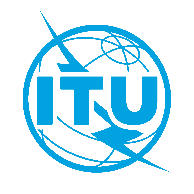 الاتحـاد الدولـي للاتصـالاتمكتب تقييس الاتصالاتجنيف، 14 مايو 2020المرجع:TSB Collective letter 10/11
SG11/DAإلى:-	إدارات الدول الأعضاء في الاتحاد؛-	أعضاء قطاع تقييس الاتصالات في الاتحاد؛-	المنتسبين إلى لجنة الدراسات 11 لقطاع تقييس الاتصالات؛-	الهيئات الأكاديمية المنضمة إلى الاتحادإلى:-	إدارات الدول الأعضاء في الاتحاد؛-	أعضاء قطاع تقييس الاتصالات في الاتحاد؛-	المنتسبين إلى لجنة الدراسات 11 لقطاع تقييس الاتصالات؛-	الهيئات الأكاديمية المنضمة إلى الاتحادالهاتف:+41 22 730 5780إلى:-	إدارات الدول الأعضاء في الاتحاد؛-	أعضاء قطاع تقييس الاتصالات في الاتحاد؛-	المنتسبين إلى لجنة الدراسات 11 لقطاع تقييس الاتصالات؛-	الهيئات الأكاديمية المنضمة إلى الاتحادالفاكس:+41 22 730 5853إلى:-	إدارات الدول الأعضاء في الاتحاد؛-	أعضاء قطاع تقييس الاتصالات في الاتحاد؛-	المنتسبين إلى لجنة الدراسات 11 لقطاع تقييس الاتصالات؛-	الهيئات الأكاديمية المنضمة إلى الاتحادالبريد الإلكتروني:tsbsg11@itu.intإلى:-	إدارات الدول الأعضاء في الاتحاد؛-	أعضاء قطاع تقييس الاتصالات في الاتحاد؛-	المنتسبين إلى لجنة الدراسات 11 لقطاع تقييس الاتصالات؛-	الهيئات الأكاديمية المنضمة إلى الاتحادالموقع الإلكتروني:http://itu.int/go/tsg11الموضوع:الاجتماع الافتراضي للجنة الدراسات 11 لقطاع تقييس الاتصالات، 31-22 يوليو 2020الاجتماع الافتراضي للجنة الدراسات 11 لقطاع تقييس الاتصالات، 31-22 يوليو 202022 مايو 2020-	تقديم مساهمات أعضاء قطاع تقييس الاتصالات المطلوبة ترجمتها22 يونيو 2020-	التسجيل (من خلال نموذج التسجيل الإلكتروني في العنوان: www.itu.int/go/tsg11)9 يوليو 2020-	تقديم مساهمات أعضاء قطاع تقييس الاتصالات (من خلال نظام النشر المباشر للوثائق)وتفضلوا بقبول فائق التقدير والاحترام.تشيساب لي
مدير مكتب تقييس الاتصالات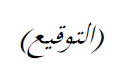 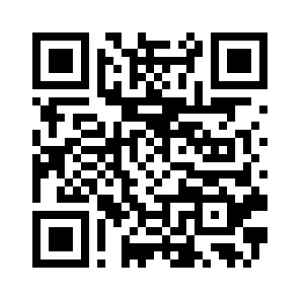 #Agenda itemsOpening of the SG11 Plenary meeting Approval of the agendaApproval of the previous SG11 reports (4-13 March 2020)Approval of the meeting time planDocument allocationIncoming liaison statementsMeeting facilities and electronic working methodsNewcomers’ welcome packSG11 organization, including Regional Groups and CASCSG11 Management teamWorking Party structure and its ManagementQuestions Rapporteurs and Associates, including rapporteur appointmentsLiaison OfficersFeedback on interim activities since last meetingRecommendation mattersInterim Rapporteur meetingsApproval of interim outgoing Liaison StatementsApproval of the updated work programme of SG11Consider approval of Recommendations in accordance with [Resolution 1 / Recommendation ITU-T A.8], if anyMember State consultation on Determined draft new Recommendation ITU-T Q.3643 (TSB Circular 241 and Report 30)Achievements of SG11 during 2017-2020 Study PeriodiLSs addressed to all Questions of SG11Promotion of SG11 work, e.g. workshops organizationTemplates (e.g. agendas, reports)Arrangement of SG11 special sessions on preparation for WTSA-20AOB for opening PlenaryIntellectual Property Rights (IPR) inquiryApproval and “Consent” of draft Recommendations proposed for approval (Recommendation ITU-T A.8) and approval of other deliverablesRecommendationsSupplementsTechnical Papers and ReportsRecommendations for (TAP) Determination/Decision/Approval (Resolution 1) (if any)New appointment of Rapporteurs, Associate Rapporteurs, Liaison Officers (if any)Approval of Working Party reportsOutcomes of SG11 special session on preparation for WTSA-20Outgoing Liaison StatementsNew/Revised Questions (if any)New work itemsUpdate of SG11 Work ProgrammeDate and place of the next SG11 meetingsFuture Interim Activities (Working Parties and interim Rapporteur group meetings)Future Workshops of SG11Future Regional Group meetings and CASC meetingsAOB for closing PlenaryClosingWednesday, 22 July 2020Wednesday, 22 July 2020Wednesday, 22 July 2020Wednesday, 22 July 2020Wednesday, 22 July 2020Wednesday, 22 July 2020Thursday, 23 July 2020Thursday, 23 July 2020Thursday, 23 July 2020Thursday, 23 July 2020Thursday, 23 July 2020Thursday, 23 July 2020Friday, 24 July 2020Friday, 24 July 2020Friday, 24 July 2020Friday, 24 July 2020Friday, 24 July 2020Friday, 24 July 2020012345012345012345SG11 PLENVVWP1/11 PLENQ1/11VVQ2/11VVQ3/11VVQ4/11VVVQ5/11VVVVWP2/11 PLENQ6/11VVVQ7/11Q8/11VVVWP3/11 PLENQ9/11VQ10/11Q11/11VQ12/11VVQ13/11VVQ14/11VVVVQ15/11VVVPrep. SS WTSA-20VVVVCASCVSessions times (Geneva time)Session 0: 0900-1015;        Session 1: 1030-1145;         Session 2: 1200-1315;         Session 3: 1330-1445;
Session 4: 1500-1615;         Session 5: 1630-1745Sessions times (Geneva time)Session 0: 0900-1015;        Session 1: 1030-1145;         Session 2: 1200-1315;         Session 3: 1330-1445;
Session 4: 1500-1615;         Session 5: 1630-1745Sessions times (Geneva time)Session 0: 0900-1015;        Session 1: 1030-1145;         Session 2: 1200-1315;         Session 3: 1330-1445;
Session 4: 1500-1615;         Session 5: 1630-1745Sessions times (Geneva time)Session 0: 0900-1015;        Session 1: 1030-1145;         Session 2: 1200-1315;         Session 3: 1330-1445;
Session 4: 1500-1615;         Session 5: 1630-1745Sessions times (Geneva time)Session 0: 0900-1015;        Session 1: 1030-1145;         Session 2: 1200-1315;         Session 3: 1330-1445;
Session 4: 1500-1615;         Session 5: 1630-1745Sessions times (Geneva time)Session 0: 0900-1015;        Session 1: 1030-1145;         Session 2: 1200-1315;         Session 3: 1330-1445;
Session 4: 1500-1615;         Session 5: 1630-1745Sessions times (Geneva time)Session 0: 0900-1015;        Session 1: 1030-1145;         Session 2: 1200-1315;         Session 3: 1330-1445;
Session 4: 1500-1615;         Session 5: 1630-1745Sessions times (Geneva time)Session 0: 0900-1015;        Session 1: 1030-1145;         Session 2: 1200-1315;         Session 3: 1330-1445;
Session 4: 1500-1615;         Session 5: 1630-1745Sessions times (Geneva time)Session 0: 0900-1015;        Session 1: 1030-1145;         Session 2: 1200-1315;         Session 3: 1330-1445;
Session 4: 1500-1615;         Session 5: 1630-1745Sessions times (Geneva time)Session 0: 0900-1015;        Session 1: 1030-1145;         Session 2: 1200-1315;         Session 3: 1330-1445;
Session 4: 1500-1615;         Session 5: 1630-1745Sessions times (Geneva time)Session 0: 0900-1015;        Session 1: 1030-1145;         Session 2: 1200-1315;         Session 3: 1330-1445;
Session 4: 1500-1615;         Session 5: 1630-1745Sessions times (Geneva time)Session 0: 0900-1015;        Session 1: 1030-1145;         Session 2: 1200-1315;         Session 3: 1330-1445;
Session 4: 1500-1615;         Session 5: 1630-1745Sessions times (Geneva time)Session 0: 0900-1015;        Session 1: 1030-1145;         Session 2: 1200-1315;         Session 3: 1330-1445;
Session 4: 1500-1615;         Session 5: 1630-1745Sessions times (Geneva time)Session 0: 0900-1015;        Session 1: 1030-1145;         Session 2: 1200-1315;         Session 3: 1330-1445;
Session 4: 1500-1615;         Session 5: 1630-1745Sessions times (Geneva time)Session 0: 0900-1015;        Session 1: 1030-1145;         Session 2: 1200-1315;         Session 3: 1330-1445;
Session 4: 1500-1615;         Session 5: 1630-1745Sessions times (Geneva time)Session 0: 0900-1015;        Session 1: 1030-1145;         Session 2: 1200-1315;         Session 3: 1330-1445;
Session 4: 1500-1615;         Session 5: 1630-1745Sessions times (Geneva time)Session 0: 0900-1015;        Session 1: 1030-1145;         Session 2: 1200-1315;         Session 3: 1330-1445;
Session 4: 1500-1615;         Session 5: 1630-1745Sessions times (Geneva time)Session 0: 0900-1015;        Session 1: 1030-1145;         Session 2: 1200-1315;         Session 3: 1330-1445;
Session 4: 1500-1615;         Session 5: 1630-1745Sessions times (Geneva time)Session 0: 0900-1015;        Session 1: 1030-1145;         Session 2: 1200-1315;         Session 3: 1330-1445;
Session 4: 1500-1615;         Session 5: 1630-1745Key:   V - virtual meeting via ITU MyWorkspaceKey:   V - virtual meeting via ITU MyWorkspaceKey:   V - virtual meeting via ITU MyWorkspaceKey:   V - virtual meeting via ITU MyWorkspaceKey:   V - virtual meeting via ITU MyWorkspaceKey:   V - virtual meeting via ITU MyWorkspaceKey:   V - virtual meeting via ITU MyWorkspaceKey:   V - virtual meeting via ITU MyWorkspaceKey:   V - virtual meeting via ITU MyWorkspaceKey:   V - virtual meeting via ITU MyWorkspaceKey:   V - virtual meeting via ITU MyWorkspaceKey:   V - virtual meeting via ITU MyWorkspaceKey:   V - virtual meeting via ITU MyWorkspaceKey:   V - virtual meeting via ITU MyWorkspaceKey:   V - virtual meeting via ITU MyWorkspaceKey:   V - virtual meeting via ITU MyWorkspaceKey:   V - virtual meeting via ITU MyWorkspaceKey:   V - virtual meeting via ITU MyWorkspaceKey:   V - virtual meeting via ITU MyWorkspaceMonday, 27 July 2020Monday, 27 July 2020Monday, 27 July 2020Monday, 27 July 2020Monday, 27 July 2020Monday, 27 July 2020Tuesday, 28 July 2020Tuesday, 28 July 2020Tuesday, 28 July 2020Tuesday, 28 July 2020Tuesday, 28 July 2020Tuesday, 28 July 2020Wednesday, 29 July 2020Wednesday, 29 July 2020Wednesday, 29 July 2020Wednesday, 29 July 2020Wednesday, 29 July 2020Wednesday, 29 July 2020Thursday, 30 July 2020Thursday, 30 July 2020Thursday, 30 July 2020Thursday, 30 July 2020Thursday, 30 July 2020Thursday, 30 July 2020Friday, 31 July 2020Friday, 31 July 2020Friday, 31 July 2020Friday, 31 July 2020Friday, 31 July 2020Friday, 31 July 2020012345012345012345012345012345SG11 PLENVVWP1/11 PLENVQ1/11VVQ2/11VVQ3/11VVVQ4/11VVVVVQ5/11VWP2/11 PLENVQ6/11VVVVQ7/11VVVVVQ8/11VVWP3/11 PLENVQ9/11Q10/11VVVVQ11/11Q12/11VVVQ13/11VVVQ14/11VVVQ15/11VVVVVVVVPrep. SS WTSA-20VVSessions times (Geneva time)Session 0: 0900-1015;           Session 1: 1030-1145;           Session 2: 1200-1315;           Session 3: 1330-1445;           Session 4: 1500-1615;           Session 5: 1630-1745Sessions times (Geneva time)Session 0: 0900-1015;           Session 1: 1030-1145;           Session 2: 1200-1315;           Session 3: 1330-1445;           Session 4: 1500-1615;           Session 5: 1630-1745Sessions times (Geneva time)Session 0: 0900-1015;           Session 1: 1030-1145;           Session 2: 1200-1315;           Session 3: 1330-1445;           Session 4: 1500-1615;           Session 5: 1630-1745Sessions times (Geneva time)Session 0: 0900-1015;           Session 1: 1030-1145;           Session 2: 1200-1315;           Session 3: 1330-1445;           Session 4: 1500-1615;           Session 5: 1630-1745Sessions times (Geneva time)Session 0: 0900-1015;           Session 1: 1030-1145;           Session 2: 1200-1315;           Session 3: 1330-1445;           Session 4: 1500-1615;           Session 5: 1630-1745Sessions times (Geneva time)Session 0: 0900-1015;           Session 1: 1030-1145;           Session 2: 1200-1315;           Session 3: 1330-1445;           Session 4: 1500-1615;           Session 5: 1630-1745Sessions times (Geneva time)Session 0: 0900-1015;           Session 1: 1030-1145;           Session 2: 1200-1315;           Session 3: 1330-1445;           Session 4: 1500-1615;           Session 5: 1630-1745Sessions times (Geneva time)Session 0: 0900-1015;           Session 1: 1030-1145;           Session 2: 1200-1315;           Session 3: 1330-1445;           Session 4: 1500-1615;           Session 5: 1630-1745Sessions times (Geneva time)Session 0: 0900-1015;           Session 1: 1030-1145;           Session 2: 1200-1315;           Session 3: 1330-1445;           Session 4: 1500-1615;           Session 5: 1630-1745Sessions times (Geneva time)Session 0: 0900-1015;           Session 1: 1030-1145;           Session 2: 1200-1315;           Session 3: 1330-1445;           Session 4: 1500-1615;           Session 5: 1630-1745Sessions times (Geneva time)Session 0: 0900-1015;           Session 1: 1030-1145;           Session 2: 1200-1315;           Session 3: 1330-1445;           Session 4: 1500-1615;           Session 5: 1630-1745Sessions times (Geneva time)Session 0: 0900-1015;           Session 1: 1030-1145;           Session 2: 1200-1315;           Session 3: 1330-1445;           Session 4: 1500-1615;           Session 5: 1630-1745Sessions times (Geneva time)Session 0: 0900-1015;           Session 1: 1030-1145;           Session 2: 1200-1315;           Session 3: 1330-1445;           Session 4: 1500-1615;           Session 5: 1630-1745Sessions times (Geneva time)Session 0: 0900-1015;           Session 1: 1030-1145;           Session 2: 1200-1315;           Session 3: 1330-1445;           Session 4: 1500-1615;           Session 5: 1630-1745Sessions times (Geneva time)Session 0: 0900-1015;           Session 1: 1030-1145;           Session 2: 1200-1315;           Session 3: 1330-1445;           Session 4: 1500-1615;           Session 5: 1630-1745Sessions times (Geneva time)Session 0: 0900-1015;           Session 1: 1030-1145;           Session 2: 1200-1315;           Session 3: 1330-1445;           Session 4: 1500-1615;           Session 5: 1630-1745Sessions times (Geneva time)Session 0: 0900-1015;           Session 1: 1030-1145;           Session 2: 1200-1315;           Session 3: 1330-1445;           Session 4: 1500-1615;           Session 5: 1630-1745Sessions times (Geneva time)Session 0: 0900-1015;           Session 1: 1030-1145;           Session 2: 1200-1315;           Session 3: 1330-1445;           Session 4: 1500-1615;           Session 5: 1630-1745Sessions times (Geneva time)Session 0: 0900-1015;           Session 1: 1030-1145;           Session 2: 1200-1315;           Session 3: 1330-1445;           Session 4: 1500-1615;           Session 5: 1630-1745Sessions times (Geneva time)Session 0: 0900-1015;           Session 1: 1030-1145;           Session 2: 1200-1315;           Session 3: 1330-1445;           Session 4: 1500-1615;           Session 5: 1630-1745Sessions times (Geneva time)Session 0: 0900-1015;           Session 1: 1030-1145;           Session 2: 1200-1315;           Session 3: 1330-1445;           Session 4: 1500-1615;           Session 5: 1630-1745Sessions times (Geneva time)Session 0: 0900-1015;           Session 1: 1030-1145;           Session 2: 1200-1315;           Session 3: 1330-1445;           Session 4: 1500-1615;           Session 5: 1630-1745Sessions times (Geneva time)Session 0: 0900-1015;           Session 1: 1030-1145;           Session 2: 1200-1315;           Session 3: 1330-1445;           Session 4: 1500-1615;           Session 5: 1630-1745Sessions times (Geneva time)Session 0: 0900-1015;           Session 1: 1030-1145;           Session 2: 1200-1315;           Session 3: 1330-1445;           Session 4: 1500-1615;           Session 5: 1630-1745Sessions times (Geneva time)Session 0: 0900-1015;           Session 1: 1030-1145;           Session 2: 1200-1315;           Session 3: 1330-1445;           Session 4: 1500-1615;           Session 5: 1630-1745Sessions times (Geneva time)Session 0: 0900-1015;           Session 1: 1030-1145;           Session 2: 1200-1315;           Session 3: 1330-1445;           Session 4: 1500-1615;           Session 5: 1630-1745Sessions times (Geneva time)Session 0: 0900-1015;           Session 1: 1030-1145;           Session 2: 1200-1315;           Session 3: 1330-1445;           Session 4: 1500-1615;           Session 5: 1630-1745Sessions times (Geneva time)Session 0: 0900-1015;           Session 1: 1030-1145;           Session 2: 1200-1315;           Session 3: 1330-1445;           Session 4: 1500-1615;           Session 5: 1630-1745Sessions times (Geneva time)Session 0: 0900-1015;           Session 1: 1030-1145;           Session 2: 1200-1315;           Session 3: 1330-1445;           Session 4: 1500-1615;           Session 5: 1630-1745Sessions times (Geneva time)Session 0: 0900-1015;           Session 1: 1030-1145;           Session 2: 1200-1315;           Session 3: 1330-1445;           Session 4: 1500-1615;           Session 5: 1630-1745Sessions times (Geneva time)Session 0: 0900-1015;           Session 1: 1030-1145;           Session 2: 1200-1315;           Session 3: 1330-1445;           Session 4: 1500-1615;           Session 5: 1630-1745Key:   V - virtual meeting via ITU MyWorkspaceKey:   V - virtual meeting via ITU MyWorkspaceKey:   V - virtual meeting via ITU MyWorkspaceKey:   V - virtual meeting via ITU MyWorkspaceKey:   V - virtual meeting via ITU MyWorkspaceKey:   V - virtual meeting via ITU MyWorkspaceKey:   V - virtual meeting via ITU MyWorkspaceKey:   V - virtual meeting via ITU MyWorkspaceKey:   V - virtual meeting via ITU MyWorkspaceKey:   V - virtual meeting via ITU MyWorkspaceKey:   V - virtual meeting via ITU MyWorkspaceKey:   V - virtual meeting via ITU MyWorkspaceKey:   V - virtual meeting via ITU MyWorkspaceKey:   V - virtual meeting via ITU MyWorkspaceKey:   V - virtual meeting via ITU MyWorkspaceKey:   V - virtual meeting via ITU MyWorkspaceKey:   V - virtual meeting via ITU MyWorkspaceKey:   V - virtual meeting via ITU MyWorkspaceKey:   V - virtual meeting via ITU MyWorkspaceKey:   V - virtual meeting via ITU MyWorkspaceKey:   V - virtual meeting via ITU MyWorkspaceKey:   V - virtual meeting via ITU MyWorkspaceKey:   V - virtual meeting via ITU MyWorkspaceKey:   V - virtual meeting via ITU MyWorkspaceKey:   V - virtual meeting via ITU MyWorkspaceKey:   V - virtual meeting via ITU MyWorkspaceKey:   V - virtual meeting via ITU MyWorkspaceKey:   V - virtual meeting via ITU MyWorkspaceKey:   V - virtual meeting via ITU MyWorkspaceKey:   V - virtual meeting via ITU MyWorkspaceKey:   V - virtual meeting via ITU MyWorkspace